EXERCICIS D’HORES, MESURES I FRACCIONS.QUAN ACABIS ENGANZA EL QUADREhttps://www.thatquiz.org/tq-g/?-j1-l2-mpnv600-p0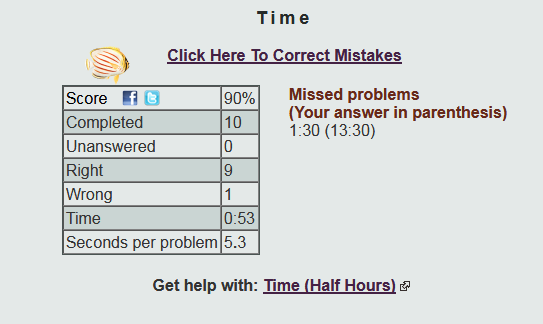 https://www.thatquiz.org/tq-A/?-j2-l4-m1s-ppnv600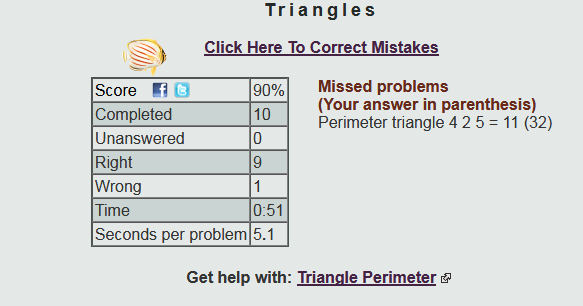 https://www.thatquiz.org/tq-6/?-j4-l5-mu-ppnv600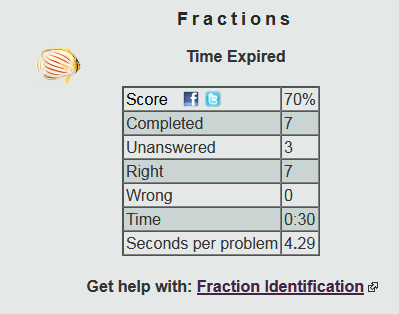 